Merboltickýzpravodaj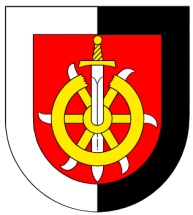 7/2019								  	30.7.2019Nabídka sodíkových výbojek    Ve sklepních prostorách úřadu se nachází několik desítek sodíkových lamp starého veřejného osvětlení v plně funkčním stavu. Vzhledem k tomu, že nikdo o ně neprojevil zájem, nabízí úřad tyto lampy bezplatně pouze za odvoz. Pro zpřesnění: jedná se o 70w výbojky s tlumivkou a značnou svítivostí žluté barvy.Papírový odpad-kartony    Apeluji na všechny z Vás, kteří nosíte do kontejnerů kartonové krabice na jejich minimalizaci, tj sešlapání, rozřezání apod. Poslední dobou se nám plní tyto kontejnery objemnými krabicemi a drobný papírový odpad se pak do nádob nevejde a dělá nám v obci nepořádek.Kuřice – nabídka   Na úřad dorazila nabídka vysokosnáškových nosnic mezinárodního šlechtitelského programu HENDRIX GENETICS + komplexní vakcinační program atd.: kontakt:  www.kurice.cz                e-mail: prodejkuric@seznam.cz                  tel:737 736 775Kominík 28.9.- 29.9.2019  Ve dnech 28.9. - 29.9.2019 bude chodit po obci kominík a provádět čištění a revize komínů (samozřejmě s dokladem).Kdo by měl zájem, přihlášky bude po tel. dohodě evidovat pí Víšková na tel. čísle: 733 722 164     Veřejná vyhláška- opatření obecné povahyMagistrát města Děčína, odbor životního prostředí ve spolupráci se správcem povodí tj. Povodí Ohře, st. podnik, Chomutov a ve veřejném zájmu s účinností od 29.7.2019 do odvoláníZAKAZUJE ODBĚR POVRCHOVÝCH VOD vyjma odběrů pro vodárenské účely.Tato vyhláška bude zveřejněna i v papírové podobě na úřední desce a samozřejmě i v elektronické podobě na stránkách obce.                                         Pavel Pažout                                         starosta